КОНТРОЛЬНО – СЧЕТНАЯ   ПАЛАТА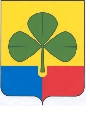 АГАПОВСКОГО МУНИЦИПАЛЬНОГО РАЙОНА __________________________________________________________________457400  с. Агаповка, ул. Пролетарская 29а, тел: 2-11-37, 2-14-36Согласно плана работы Контрольно-счетной палаты Агаповского муниципального района на 2018 год с 18 июня по 23 июля 2018 года проведена  проверка законности использования бюджетных средств и муниципального имущества при исполнении бюджетной сметы Муниципальным дошкольным общеобразовательным учреждением детский сад «Малыш» (МДОУ детсад «Малыш»)  за период 2017 год – текущий период 2018 года.При проведении контрольного мероприятия составлены и подписаны акты проверок (акт № 41-2018 от 23.07.2018 г. и акт № 42 от 23.07.2018 г.). Проведена проверка соблюдения штатной дисциплины и установленных окладов работникам МДОУ детсад «Малыш», выявлены нарушения при расчете отпускных сотрудникам. Также проведен анализ норм питания, проверен учет кассовых и банковских операций, учет расчетов с подотчетными лицами, учет основных средств и ТМЦ, учет родительской платы, проведен аудит в сфере закупок.Информация о результатах контрольного мероприятия рассмотрена 01.11.2018 г. на заседании коллегии Контрольно-счетной палаты и представлена главе Агаповского муниципального района.Председатель                                Г.К. Тихонова